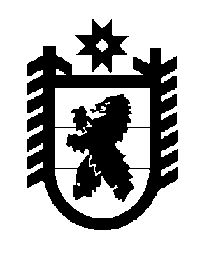 Российская Федерация Республика Карелия    ПРАВИТЕЛЬСТВО РЕСПУБЛИКИ КАРЕЛИЯРАСПОРЯЖЕНИЕот 15 марта 2018 года № 212р-Пг. Петрозаводск В соответствии с частью 4 статьи 3, пунктами 1, 3 статьи 4 Федерального закона от 21 декабря 2004 года № 172-ФЗ «О переводе земель или земельных участков из одной категории в другую» 
отказать государственному казенному учреждению Республики 
Карелия «Управление земельными ресурсами»  в переводе двух 
земельных участков, имеющих кадастровые номера 10:20:0015502:455, 10:20:0015502:456, площадью 500 кв. м и 190 кв. м соответственно (местоположение: Республика Карелия, Прионежский район), 
из состава земель запаса в земли сельскохозяйственного назначения 
в связи с ограничениями по заявленному в ходатайстве использованию прибрежной защитной полосы озера Сургубское, установленными 
статьей 65 Водного кодекса Российской Федерации, и несоответствием испрашиваемого целевого назначения земельных участков  генеральному плану Шуйского сельского поселения.
           Глава Республики Карелия                                                              А.О. Парфенчиков